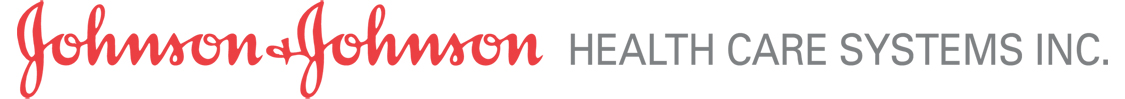 REQUEST FOR CHARITABLE CONTRIBUTION FUNDING
Johnson & Johnson Health Care Systems Inc. Contributions FundRequests for funding are reviewed four (4) times each year. Applications must be received by the last day of January, April, July, or October to be considered for funding during the quarterly application periods. Requests for event support must be received prior to the event date; funding will not be provided/considered retroactively. All questions must be completed or the application will be considered incomplete and will be ineligible for review.Applicant InformationOrganization InformationProposal NarrativeWhich focus area for giving does your request support? Check one (1) box only.  Education  Health and social services  Arts & culture  Veterans causes  Environment & sustainabilityWhat geographic community does your request support?  Duval County, FL  Shelby County, TN  El Paso County, CO Middlesex County, NJ  Somerset County, NJ Hunterdon County, NJ Bristol County, MA Kosciusko County, IN* If your request focuses on health and social services in Somerset and/or Hunterdon Counties (NJ) please submit your proposal to the Johnson & Johnson Somerset County Companies Healthcare and Basic Needs Fund.Attest that you have read all Johnson & Johnson Health Care Systems Inc. Contribution Fund priorities for giving.  I have read and understand all Johnson & Johnson Health Care Systems Inc. Contribution Fund priorities for giving.Submit your completed Johnson & Johnson Health Care Systems Inc. Contributions Fund application by email: nmagee@cfnj.orgBe sure to include the following documents, including all required attachments:  Completed Johnson & Johnson Health Care Systems Inc. Contributions Fund application; incomplete applications will not be considered  Detailed/line-itemed project budget  Detailed projected current annual operating budget  List of Board and Trustee members, including full names and company affiliations, if not provided in application  Most recent financial statement (audited version preferred, if available)  A copy of your 501(c)3 determination letter  If this request is in support a conference or symposium, please include an event agenda  If this request is in support of a fundraising event, please attach all sponsorship levels and benefitsOrganization NameComplete Mailing AddressContact Name and TitlePhone Number Email AddressOrganization Website Federal Employer Identification Number (EIN)Organization Mission StatementAnnual operating budgetNumber of employees (full and part-time) Number of volunteersListing of prior year's top ten corporate and foundation donors and amounts fundedPercent of spending on administration costs, fundraising, and program services, respectivelyDoes your Board of Directors include a representation of the individuals you serve?Current list of Board and Trustee members, including full names and company affiliations
can be included as an attachmentNames of Johnson & Johnson volunteers, if applicableAmount requested from Johnson & Johnson Health Care Systems Inc. Contributions FundTotal project budgetEvent date, if applicable
required if this request is in support an eventProject title
should represent the name of program or project for which you would like funding 
(please limit to 25 words)Detailed project request
including program goals and objectives, target audience, projected number of people served and intended outcomesPlease note that if this contribution is approved, our company may post on a website accessible to the public, information regarding this donation, including the identity of the recipient, the monetary value of the funding, and the purposes for such funding, and other information as the company determines is appropriate.